2-J’identifie les éléments du milieu grâce auxGraphe des interactions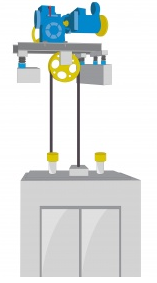 FICHE ELEVE –ANALYSE ET CONCEPTIONFICHE ELEVE –ANALYSE ET CONCEPTIONCI4Etude et conception d’un ASCENSEUR Etude et conception d’un ASCENSEUR Classe :3°Nom :Prénom :Prénom :